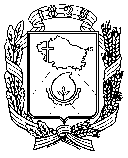 УПРАВЛЕНИЕ ОБРАЗОВАНИЯ АДМИНИСТРАЦИИГОРОДА НЕВИННОМЫССКАмуниципальное бюджетное дошкольное образовательное учреждение «Детский сад общеразвивающего вида № 51 «Радость» с приоритетным осуществлением социально-личностного направления развития воспитанников» города НевинномысскаПРИКАЗ25 августа 2021 г.                                                                                  № 107/1-о/д	г. НевинномысскО профилактических мерах по предупреждению коррупционных правонарушений	В рамках усиления мер по предупреждению и противодействию коррупции, формирования единого подхода к обеспечению работы по профилактике коррупции, на основании Федерального закона РФ №273-ФЗ от 25.12.2008г. «О противодействий коррупции» с изменениями на 31 июля 2020 года, Указом Президента Российской Федерации № 364 от 15.07.2015г. «О мерах по совершенствованию организации деятельности в области противодействия коррупции» в редакции от 19 сентября 2017г. и в целях повышения эффективности работы по противодействию коррупции в муниципальном бюджетном дошкольном образовательном учреждении «Детский сад общеразвивающего вида № 51 №Радость» с приоритетным осуществлением социально-личностного направления развития воспитанников» города Невинномысска, п р и к а з ы в а ю:Всем сотрудникам МБДОУ изучить «Методические рекомендации по разработке и принятию мер по предупреждению и противодействию коррупции», разработанные Министерством труда и социальной защиты РФ. Назначить ответственного за реализацию антикоррупционной политики в МБДОУ в 2021-2022 учебном году старшего воспитателя Миронову Е.С. Утвердить функциональные обязанности лица, ответственного за реализацию антикоррупционной политики в МБДОУ (приложение 1).  Утвердить Положение о противодействии коррупции в МБДОУ (приложение 2).  Утвердить Положение по антикоррупционной политике в МБДОУ (приложение 3).   Утвердить Положение о конфликте интересов (приложение 4).  Утвердить Стандарты и процедуры направленные на обеспечение добросовестной работы и поведения работников в МБДОУ (приложение 5).  Утвердить Кодекс профессиональной этики педагогических работников МБДОУ (приложение 6). Контроль за исполнением настоящего приказа оставляю за собой.И.о.заведующий МБДОУ № 51г. Невинномысска                                                                                  Н.С.БукинаПриказ подготовил:И.о.заведующий МБДОУ № 51г. Невинномысска                                                                                  Н.С.БукинаС приказом ознакомлены:№ п/пФ.И.О., должностьДатаПодписьМиронова Е.С.25.08.2021г.Гарнага Т.В.25.08.2021г.Зубкова Е.В.25.08.2021г.Капитоненко А.Г.25.08.2021г.Клещева З. Н.25.08.2021г.Коломойцева Е.В.25.08.2021г.Левченко С.В.25.08.2021г.Фролова  А.В.25.08.2021г.Иванова Н.А.25.08.2021г.Огурлиева Н.А.25.08.2021г.Генералова Е.А.25.08.2021г.Кудря Ю.В.25.08.2021г.Аршинникова О.В.25.08.2021г.Куликова В.В.25.08.2021г.Бугаева И.К.25.08.2021г.Новикова Е.Н.25.08.2021г.Мирзоева М.П.25.08.2021г.Харитонова С.В.25.08.2021г.Ясинская К.А.25.08.2021г.Киричек Т.Н.25.08.2021г.Шевченко А.В.25.08.2021г.